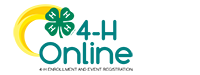 Dear 4-H Family:There's a lot of important information in this email so please take the time to read it carefully!Don’t forget – our 4-H Camp pre-registration survey opens THIS Sunday (May 1st) at 4 PM! Our 2022 Athens County 4-H Camp will be held June 13-16 at Tar Hollow. The pre-registration survey will close at 11:59 PM on Thursday, May 5, but due to our limited capacity this year, camp may fill up very quickly so do not wait to pre-register!Once spots are filled, a wait list will be implemented. If your gender choice does not appear on the registration survey, spots are full. If you would like your child/ren placed on the wait list, please email Bridget at moore.3317@osu.edu with first/last Name, 4-H age and gender by May 5. Members will be placed on the wait list in the order in which emails are received.If you have multiple campers to pre-register, you will need to complete multiple surveys.The full cost of camp will be $150/camper, HOWEVER, first time camper and multiple camper family discounts will apply. There will also be scholarships available. Please do not let price discourage you from pre-registering because we do have ways to help!We hope you'll be joining us at camp this summer! Don't forget to pre-register at the following link - it will open at 4 PM on Sunday, May 1!https://osu.az1.qualtrics.com/jfe/form/SV_6sPABqvqLDPGq8e It’s project animal registration time!Members taking a dog project who intend to exhibit at our county dog show and/or the Ohio State Fair dog show must complete the 2022 Ohio State Fair Junior Fair Dog Project Identification Form and Vaccination Certificate and submit it to the Extension Office by 4:30 PM on Wednesday, May 11, 2022. Forms can be dropped off or mailed to the Extension Office (280 W Union Street/Athens 45701). Please note that the vaccination form requires your veterinarian’s signature so do not wait until the last minute! The form can be accessed at the following link:https://ohio4h.org/sites/ohio4h/files/imce/animal_science/Dog/2022/2022%20OSF%20ID%20Form%20Vacc%20Cert_0.pdfMembers taking a horse project who intend to exhibit at the Athens County Junior Fair and/or the Ohio State Junior Fair will need to complete a Qualtrics survey identifying their project animal no later than 8 PM on Wednesday, May 11th. This survey will be sent out to horse members early next week via email. You will need to upload copies of your lease agreement (if applicable), as well as front, rear, left and right side photos of your horse.Members taking market AND/OR breeding livestock (with the exception of market beef and market turkeys which have already been registered/tagged in) should read the attached letter carefully. Those exhibitors required to submit registrations online include:Market Swine, Market Rabbit, Market Chicken, and Breed Animals (Beef Breeding, Dairy Breeding Cattle, Dairy Goat, Breeding Meat Goat, Fancy Breed Poultry, Breed Rabbit, Sheep Breeding and Swine Breeding)Market dairy feeders, market goats and market lambs will come to the fairgrounds to be tagged on Wednesday, May 11, 2022 6:00pm-8:00pm.  Beef feeders will come to the fairgrounds to be tagged on Wednesday, June 1, 2022 6:00pm-8:00pm. The registration forms for those species will be posted on our website on Monday.Exhibitors needing to register project animals online should also CAREFULLY READ the attached FairEntry instructions.Upcoming DatesMay 1st at 4 PM - 4-H Camp Pre-Registration Survey OPENSMay 5th at 11:59 PM - 4-H Camp Pre-Registration Survey CLOSESMay 11th by 8 PM - Livestock Registrations Due in FairEntryMay 11th, 6 - 8 PM - Market Goat, Market Lamb & Dairy Feeder Tag-InsMay 14th, 10 AM - Livestock Quality Assurance (pre-registration required)May 30th - Extension Office Closed for Memorial DayI hope you have a great weekend and first week of May!Bridgetmoore.3317@osu.edu740.331.6061Attachments: 2022 Project Animal Registration Letter2022 FairEntry Instructions